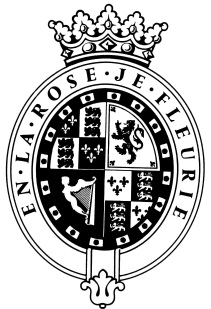 GOODWOODThe RoleThe Butler will be part of the Goodwood House West Wing team and will report to the Duke and Duchess of Richmond & GordonAbout usGoodwood is a quintessentially English estate, set in 12,000 acres of rolling West Sussex countryside. Rooted in our heritage, we deliver extraordinary and engaging experiences in modern and authentic ways.  But what really sets us apart is our people.  It is their passion, enthusiasm and belief in the many things we do that makes Goodwood the unique place it is.Passionate PeopleIt takes a certain sort of person to flourish in such a fast-paced, multi-dimensional environment like Goodwood.  We look for talented, self-motivated and enthusiastic individuals who will be able to share our passion for Goodwood to be ‘the home of exceptional experiences’.Our ValuesThe Real Thing	       Derring-Do 	  Obsession for Perfection    Sheer Love of LifePurpose of the roleTo provide an exceptional Butler service to The Duke and Duchess of Richmond based at Goodwood House.  To manage the day to day operations and maintain high standard of service at all times, with the support of the house team.  Deliver with passion, a unique, attentive yet discrete and formal “domestic style service” in order to exceed house guests’ expectations. Key responsibilitiesEnsuring the smooth running of front of house and servicing of principals and guestsLiaise with The Duke and Duchess’ PAs, the house domestic staff and private chef, as well as the security team and the curator. Keeping abreast of the diary.Being organised for all social and family eventsCaring for household’s guests and visitorsReceiving guests at the door and supervising the reception of visitorsCellar management of fine wine and spirits Maintaining cleanliness in pantry, stock rooms and garden pavilionCaring for silver, china, glassware, antiques and other specialist itemsTaking on duties of a chef or chauffeur if requiredEngaging and overseeing outside contractors and co-ordinating maintenance projectsOrganising extra waiting staff as requiredQualities you will possessPassion for what you doPositive and friendly with a “can do attitude”Attention to detail Ability to prioritise and organiseProactiveImmaculate personal presentationAbility to anticipate others’ wishes and adapt accordinglyTake responsibility for yourselfConfident to make decisions and to stand by themExcellent communicatorIntegrity and a strong work ethic Total discretion A sense of fun!What do you need to be successful?  Experience as a Butler or in a similar hospitality industry is essentialDiscretion with the ability to provide exceptional service without being intrusiveFlexibility with working hours, including weekends and Bank Holidays when requiredConfidence when dealing with people of all levels and backgrounds;A passion for delivering exceptional customer service;Highly organised, with excellent attention to detailOwn or reliable transport is essential due to the rural location of the Goodwood Estate;A full, clean driving licence is required. Always inspired by Goodwood’s heritageDaring to surprise and delightStriving to do things even betterSharing our infectious enthusiasm